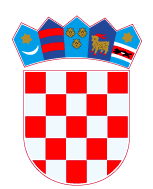        R E P U B L I K A    H R V A T S K A	   SPLITSKO-DALMATINSKA ŽUPANIJA                   OPĆINA JELSA           Jedinstveni upravni odjelVažna napomena:Popunjeni obrazac dostaviti na adresu elektroničke pošte  opcina.jelsa2@st.t-com.hr ili putem zemaljske pošte, odnosno osobno u pisarnicu, na adresu Općina Jelsa, Jelsa 404, 21465 Jelsa, zaključno do 30. studenog 2023.Po završetku savjetovanja, sve pristigle primjedbe/prijedlozi biti će javno dostupni na internetskoj stranici Općine Jelsa. Anonimni, uvredljivi i irelevantni komentari neće se objaviti.OBRAZACSUDJELOVANJA JAVNOSTI U INTERNETSKOM U SAVJETOVANJU O NACRTU PRIJEDLOGA ODLUKEOBRAZACSUDJELOVANJA JAVNOSTI U INTERNETSKOM U SAVJETOVANJU O NACRTU PRIJEDLOGA ODLUKEOBRAZACSUDJELOVANJA JAVNOSTI U INTERNETSKOM U SAVJETOVANJU O NACRTU PRIJEDLOGA ODLUKENaziv nacrta odluke ili drugog općeg akta o kojem se provodi savjetovanjeOdluka o redu na pomorskom dobru Općine JelsaOdluka o redu na pomorskom dobru Općine JelsaNaziv tijela nadležnog za izradu nacrtaJedinstveni upravni odjel Općine JelsaJedinstveni upravni odjel Općine JelsaRazdoblje savjetovanja (početak i završetak)31.10.2023. – 30.11.2023.31.10.2023. – 30.11.2023.Obrazloženje razloga i ciljevakoji se žele postićidonošenjem akta odnosno drugog dokumentaDana 29. srpnja 2023. na snagu je stupio novi Zakon o pomorskom dobru i morskim lukama, objavljen u „Narodnim novinama“, broj 83/23. Članak 149., stavak 3. predmetnog zakona nalaže donošenje odluke o redu na pomorskom dobru, a u svrhu održavanja reda na pomorskom dobru.Ovom Odlukom uređuje se način korištenja pomorskog dobra na području Općine Jelsa od strane pravnih i fizičkih osoba i to putem izdavanja dozvola umjesto dosadašnjih koncesijskih odobrenja.U svrhu održavanja reda na pomorskom dobru, ovom odlukom se uređuje način korištenja pomorskog dobra, građenje građevina koje se prema posebnim propisima grade bez građevinske dozvole i glavnog projekta, održavanje reda na pomorskom dobru, održavanje čistoće i očuvanje pomorskog dobra, osiguranje nesmetanog prolaska pomorskim dobrom i ostalo. Dana 29. srpnja 2023. na snagu je stupio novi Zakon o pomorskom dobru i morskim lukama, objavljen u „Narodnim novinama“, broj 83/23. Članak 149., stavak 3. predmetnog zakona nalaže donošenje odluke o redu na pomorskom dobru, a u svrhu održavanja reda na pomorskom dobru.Ovom Odlukom uređuje se način korištenja pomorskog dobra na području Općine Jelsa od strane pravnih i fizičkih osoba i to putem izdavanja dozvola umjesto dosadašnjih koncesijskih odobrenja.U svrhu održavanja reda na pomorskom dobru, ovom odlukom se uređuje način korištenja pomorskog dobra, građenje građevina koje se prema posebnim propisima grade bez građevinske dozvole i glavnog projekta, održavanje reda na pomorskom dobru, održavanje čistoće i očuvanje pomorskog dobra, osiguranje nesmetanog prolaska pomorskim dobrom i ostalo. Ime/naziv sudionika/ce savjetovanja (pojedinac, udruga, ustanova i sl.) koji/a daje svoje mišljenje i primjedbe na predloženi nacrtTematsko područje i brojnost korisnika koje predstavljate, odnosno interes koji zastupateNačelni komentari na predloženi nacrtPrimjedbe, komentari i prijedlozi na pojedine članke nacrta ili dijelove aktaIme i prezime osobe/a koja je sastavljala primjedbe i komentare ili osobe ovlaštene za zastupanje udruge, ustanove i sl.KontaktiDatum dostavljanja obrascaJeste li suglasni da se ovaj obrazac, s imenom/nazivom sudionika/ce savjetovanja, objavi na internetskoj stranici nadležnog tijela?DANE